TIME TABLE FOR FIRST SEMESTER M.TECH (CSE) FOR THE SESSION 2023-24W.E.F. 11.09.2023 MME: Mathematical Methods in Engineering: Math Dept.  	                                     	DM: Data Mining: S.MohantyADSA: Advanced Data Structures and Algorithms: Dr.S.Mohapatra			WSN:S DasAdvanced Data Structures and Algorithms Lab: Mrs.S.Das & Dr.S.Mohapatra		Computing Lab-1: Mr.M.PandaRM& IPR: Research Methodology& IPR: Room No: A410					Audit 1: English for Research Paper Writing Dr. M. P. MishraROOM NO. B-410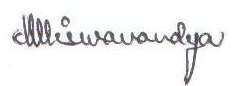 PIC, TIME TABLETIMEDAY9:00 AM-10.00 AM10-11 AM11-12 AM-12-1 PM1-2 PM2-3 PM3-4 PM4-5 PMMONDAYMME (A-410)MME (A-410)WSNBREAKCOMPUTING LAB-ICOMPUTING LAB-ITUESDAYADSACOMPUTING LAB-ICOMPUTING LAB-IBREAKRM&IPR(A-410)WEDNESDAYADSADMBREAKWSNADSA LABADSA LABTHURSDAYRM&IPR(A-410)ADSA BREAK     DMWSNFRIDAYMME (A-410)ADSA LABADSA LABDMBREAKSATURDAYREMEDIAL CLASSES, STUDENT MENTORING, INDUSTRIAL VISITS ETC. ON 1ST AND 3RD SATURDAYS OF EVERY MONTHREMEDIAL CLASSES, STUDENT MENTORING, INDUSTRIAL VISITS ETC. ON 1ST AND 3RD SATURDAYS OF EVERY MONTHREMEDIAL CLASSES, STUDENT MENTORING, INDUSTRIAL VISITS ETC. ON 1ST AND 3RD SATURDAYS OF EVERY MONTHREMEDIAL CLASSES, STUDENT MENTORING, INDUSTRIAL VISITS ETC. ON 1ST AND 3RD SATURDAYS OF EVERY MONTHREMEDIAL CLASSES, STUDENT MENTORING, INDUSTRIAL VISITS ETC. ON 1ST AND 3RD SATURDAYS OF EVERY MONTHREMEDIAL CLASSES, STUDENT MENTORING, INDUSTRIAL VISITS ETC. ON 1ST AND 3RD SATURDAYS OF EVERY MONTHREMEDIAL CLASSES, STUDENT MENTORING, INDUSTRIAL VISITS ETC. ON 1ST AND 3RD SATURDAYS OF EVERY MONTHREMEDIAL CLASSES, STUDENT MENTORING, INDUSTRIAL VISITS ETC. ON 1ST AND 3RD SATURDAYS OF EVERY MONTH